LITURGIE VOOR DE DIENSTwaarinOPENBARE GELOOFSBELIJDENISwordt afgelegd doorMatthijn van FeliusPieter van FeliusMirjam van Felius-HolWilliam PuperJulia Heijdra Renzo van Soelen Liana van Tussenbroek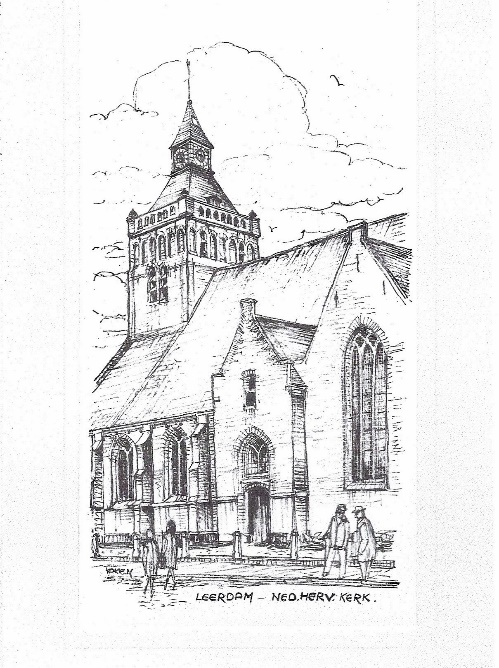 ZONDAG 6 juni 2021, 09.30 UURGROTE KERK LEERDAMVoorgangers: ds. H. Markus en ds. G.A. TermaatOrgel en piano: dhr. J. FraanjeKosteres: mw. J. BogerdOrgelspel  Binnenkomst van de kerkenraad en de belijdeniscatechisantenWelkom en afkondigingen door de ouderling van dienstZingen: Psalm 100:1 en 4 (aanwezigen gaan staan)Juich aarde, juich alom de HEER’, dient God met blijdschap, geeft Hem eer! Komt, nadert voor Zijn aangezicht, zingt Hem een vrolijk lofgedicht. Want goedertieren is de HEER',Zijn goedheid eindigt nimmermeer.Zijn trouw en waarheid houdt haar krachttot in het laatste nageslacht.Stil gebed  -  Hulpgebed en GroetZingen: Psalm 150: 1Looft God, looft Zijn naam alom;
Looft Hem in Zijn heiligdom;
Looft des HEEREN grote macht,
In den hemel Zijner kracht;
Looft Hem, om Zijn mogendheden,
Looft Hem, naar zo menig blijk
Van Zijn heerlijk koninkrijk,
Voor Zijn troon en hier beneden.GeloofsbelijdenisZingen: De Heer is mijn herderRefrein:
De Heer is mijn herder
Hij is alles wat ik nodig heb
Hij brengt mij tot rust
en Hij geeft nieuwe kracht
Hij leidt mij steeds verderop de juiste weg die ik moet gaan
de Heer is mijn herderAl ga ik door een donker dal
ik hoef niet bang te zijn
Ik weet dat U mij bij zult staan
U bent heel dichtbijRefrein
Want wat mij ook wordt aangedaan
U helpt mij telkens weer
U geeft mij wat ik nodig heb
en nog zoveel meer
Uw goedheid en uw liefde, Heer
volgen mij altijd
en ik mag heel dicht bij U zijn
tot in eeuwigheidRefreinGebedSchriftlezing: Mattheüs 16:13-2313 Toen Jezus gekomen was in het gebied van Caesarea Filippi, vroeg Hij aan Zijn discipelen: Wie zeggen de mensen dat Ik, de Zoon des mensen, ben?14 Zij zeiden: Sommigen: Johannes de Doper, en anderen: Elia, en weer anderen: Jeremia of een van de profeten.15 Hij zei tegen hen: Maar u, wie zegt u dat Ik ben?16 Simon Petrus antwoordde en zei: U bent de Christus, de Zoon van de levende God.17 En Jezus antwoordde en zei tegen hem: Zalig bent u, Simon Barjona, want vlees en bloed hebben u dat niet geopenbaard, maar Mijn Vader, Die in de hemelen is.18 En Ik zeg u ook dat u Petrus bent, en op deze petra zal Ik Mijn gemeente bouwen, en de poorten van de hel zullen haar niet overweldigen.19 En Ik zal u de sleutels van het Koninkrijk der hemelen geven; en wat u bindt op de aarde, zal in de hemelen gebonden zijn; en wat u ontbindt op de aarde, zal in de hemelen ontbonden zijn.20 Toen verbood Hij Zijn discipelen dat zij tegen iemand zouden zeggen dat Hij Jezus, de Christus, was.21 Van toen aan begon Jezus Zijn discipelen te laten zien dat Hij naar Jeruzalem moest gaan en veel zou moeten lijden van de kant van de oudsten en de overpriesters en de schriftgeleerden, en dat Hij gedood zou worden en op de derde dag zou worden opgewekt.22 En Petrus nam Hem apart en begon Hem te bestraffen; hij zei: God zij U genadig, Heere, dit zal beslist niet met U gebeuren!23 Maar Hij keerde Zich om en zei tegen Petrus: Ga weg achter Mij, satan! U bent een struikelblok voor Mij, want u bedenkt niet de dingen van God, maar die van de mensen.Zingen: Psalm 95: 1 en 3 (Weerklank)Komt, laat ons juichen voor de HEER,
een lofzang zingen, Hem ter eer,
met snarenspel Hem blij begroeten.
Wij prijzen Hem die redding biedt,
de rots van heil, in psalm en lied.
Wij willen juichend Hem ontmoeten.Komt, knielen wij voor God, die leeft,
voor Hem, die ons geschapen heeft:
Hij wil ons als zijn kudde weiden.
Och, hoort toch heden naar zijn stem,
u bent zijn schapen, volgt dan Hem:
zijn hand slechts kan u veilig leiden.VerkondigingZingen: Weerklank lied 439: 1, 2 en 3Heer, U bent mijn leven de grond waarop ik sta.Heer, U bent mijn weg de waarheid die mij leidt.Uw woord is het pad, de weg waarop ik ga,zolang U mij adem geeft, zolang als ik besta.Ik zal niet meer vrezen, want U bent bij mij.Heer, ik bid U, blijf mij nabij.'k Geloof in U, Heer Jezus, geboren uit de maagd,eeuw'ge Zoon van God, die mens werd zoals wij.U die stierf uit liefde, leeft nu onder ons:één met God de Vader en verenigd met Uw volk;tot de dag gekomen is van Uw wederkomst,dan brengt U ons thuis in Gods rijk.Heer, U bent mijn kracht, de rots waarop ik bouw.Heer, U bent mijn waarheid, de vrede van mijn hart.En niets in dit leven zal ons scheiden, Heer.Zo weet ik mij veilig, want Uw hand laat mij nooit los.Van wat ik misdaan heb, hebt U mij bevrijden in Uw vergeving leef ik nu.Persoonlijk woordLezing van het formulier voor openbare belijdenisen het stellen van de belijdenisvragenGemeente des Heeren, enige broeders en zusters verlangen in uw midden persoonlijk en openlijk belijdenis van hun geloof af te leggen, opdat zij mogen delen in de volle gemeenschap van de kerk. Zij worden hierdoor tot het heilig avondmaal toegelaten en dragen medeverantwoordelijkheid voor de opbouw van de gemeente van Christus.Wij geloven en belijden dat God in Christus zijn kinderen verzamelt uit alle volken en hen verenigt tot één lichaam, waarvan Jezus Christus het hoofd is en wij de leden zijn. In de heilige doop wordt ons betuigd en verzegeld dat wij genadig in Gods verbond opgenomen zijn. In de doop wordt ons de vergeving van onze zonden verkondigd en beloofd. Van deze doop gaat een appèl uit om ons geloof in de Vader, de Zoon en de Heilige Geest openlijk te belijden voor God en de mensen. In het heilig avondmaal wil Christus ons telkens opnieuw tot de waarachtige gemeenschap met Zichzelf en met elkaar verbinden onder de tekenen van brood en wijn. Zo verenigd met Christus zijn wij geroepen met woord en daad Hem te belijden als Heer en Heiland, en Gods koninkrijk te verkondigen en te verwachten.De kerkenraden hebben, na getuigenis van uw geloof en kennis van de waarheid, met vertrouwen en blijdschap in uw verlangen toegestemd om uw geloof in het midden van de gemeente te belijden. Daarom verzoek ik u, broeders en zusters, op te staan en in dankbare gehoorzaamheid aan de heilige Schrift en in gemeenschap met de belijdenis van het voorgeslacht te antwoorden op de volgende vragen:Ten eerste: Belijdt u te geloven in God, de Vader, de Almachtige, de Schepper van de hemel en van de aarde, en in Jezus Christus, Zijn eniggeboren Zoon, onze Heere, en in de Heilige Geest?Ten tweede: Aanvaardt u de roeping om, als lid van de gemeente die God Zich in Christus tot het eeuwige leven verkoren heeft, door Zijn genade tegen de zonde en de duivel te strijden, uw Heiland te volgen in leven en sterven, Hem te belijden voor de mensen en met blijdschap te arbeiden in Zijn Koninkrijk?Ten derde: Wilt u in de gemeenschap van de algemene christelijke kerk, waarvan ook de Protestantse Kerk in Nederland een gestalte is, en onder haar opzicht, getrouw zijn onder de bediening van het Woord en de sacramenten, volharden in het gebed en het lezen van de heilige Schrift, en wilt u met de aan u geschonken gaven meewerken aan de opbouw van de gemeente van Christus?De belijdeniscatechisanten zeggen hun jawoord en ontvangen onder handoplegging een BijbeltekstJulia Heijdra en Liana van Tussenbroek ontvangen ook de Heilige Doop.Opname onder de belijdende leden Uit kracht van uw doop en als gevolg van uw persoonlijke belijdenis van het geloof, verklaren wij u, in de gemeenschap van de Kerk van Christus, tot belijdende leden van de Protestantse Kerk in Nederland en nodigen wij u tot viering van het avondmaal met alle gelovigen.BevestigingDe God van alle genade, die u in Christus geroepen heeft tot zijn eeuwige heerlijkheid, moge u toerusten, bevestigen, versterken en funderen. Aan Hem zij de heerlijkheid en de kracht in alle eeuwigheid!Toezingen (staande): Psalm 134: 3 Dat 's HEEREN zegen op u daal';Zijn gunst uit Sion u bestraal';Hij schiep 't heelal, Zijn naam ter eer;loof, loof dan aller heren HEER!Vermaning en bemoedigingGeliefde broeders en zusters in de Heere, nu u door uw belijdenis in de volle gemeenschap van de kerk van Christus mag delen, bedenk te allen tijde dat u medeburgers van de heiligen bent en huisgenoten van God, gebouwd op het fundament van de apostelen en profeten, terwijl Jezus Christus zelf de hoeksteen is; in Hem wordt ook u mede opgebouwd tot een woonplaats van God in de Geest.Gemeente, nu u de belijdenis van deze broeders en zusters hebt gehoord en hun toelating tot het avondmaal hebt vernomen, bevelen wij hen aan in uw liefde en zorg, als leden, die met ons één zijn in de Heere. Gedenk de woorden van onze Heere Jezus Christus: “Een nieuw gebod geef ik u, namelijk dat u elkaar liefhebt; zoals Ik u liefgehad heb, moet u ook elkaar liefhebben. Hierdoor zullen allen inzien dat u Mijn discipelen bent: als u liefde onder elkaar hebt.”Zingen: Weerklank lied 242: 1, 2 en 3Samen in de Naam van Jezusheffen wij een loflied aan,want de Geest spreekt alle talenen doet ons elkaar verstaan.Samen bidden, samen zoekennaar het plan van onze Heer.Samen zingen en getuigen,samen leven tot Zijn eer.Heel de wereld moet het wetendat God niet veranderd is.En Zijn liefde als een lichtstraaldoordringt in de duisternis.‘t Werk van God is niet te kerenomdat Hij er over waakt,en de Geest doorbreekt de grenzendie door mensen zijn gemaakt.Prijs de Heer, de weg is opennaar de Vader, naar elkaar.Jezus Christus, Triomfator, mijn Verlosser, Middelaar.Vader, met geheven handenbreng ik U mijn dank en eer.‘t Is Uw Geest Die mij doet zeggen:Jezus Christus is de Heer!Dankgebed en voorbedeZingen: Psalm 84: 6 Want God, de HEER, zo goed, zo mild,is 't allen tijd een zon en schild;Hij zal genaad' en ere geven;Hij zal hun 't goede niet in noodonthouden, zelfs niet in de dood,die in oprechtheid voor Hem leven.Welzalig, HEER, die op U bouwt,en zich geheel aan U vertrouwt.Zegen (aanwezigen gaan staan) Orgelspel Er is gelegenheid om de nieuwe belijdende leden Gods zegen te wensenInzameling van onze gaven (bij de uitgang)	-	de eerste collecte is bestemd voor de diaconie -	de tweede collecte is bestemd voor het college van kerkrentmeesters ten bate van onderhoud wijkgebouwen-	de derde collecte is ten bate van de Grote KerkMatthijn van Felius, 21 jaarHet Christelijk geloof is iets waar ik mee opgevoed ben. Bidden en Bijbellezen waren aan de orde van de dag en ik ging elke zondag mee naar de kerk. Het was een gewoonte, maar nog geen persoonlijk geloof. Rond mijn 16e levensjaar ging het Christelijk geloof echter meer voor mij leven. Ik ging zelf in de Bijbel lezen en de gesprekken op de catechese en Ichtus deden mij goed. Langzamerhand kwam ik er ook achter dat wat de dominee in de zondagse preek zei ook voor mij bestemd was. De persoonlijke relatie met de Heere kreeg langzaamaan gestalte. Belijdenis doen was alleen niet iets waar ik mee bezig was. Tijdens een lastige periode in mijn leven kwam daar verandering in. Toen ik het moeilijk had, voelde ik me namelijk echt begrepen en serieus genomen door de Bijbel. Dat gaf rust, net als het gebed. Ik kwam er achter dat bidden en Bijbellezen werkt, zodoende heb ik de keuze gemaakt om belijdenis te gaan doen. Ik wil nu ook aan andere mensen laten zien dat bij God op al je levensvragen een antwoord te vinden is. Jezus is de oplossing van al je problemen. Pieter & Mirjam van Felius, 31 jaarWij zijn dankbaar dat we geboren en opgegroeid zijn in christelijke gezinnen en families. Thuis, op school en in de kerk mochten we ons op verschillende manieren verdiepen in ons geloof. In 2012 zijn we getrouwd en in de afgelopen jaren mochten we drie prachtige kinderen uit Gods hand ontvangen. Het is mooi om nu ook zelf het geloof door te mogen geven aan hen. We zien dat wat in Psalm 100 staat waar is: ‘de HEERE is goed, Zijn goedertierenheid is voor eeuwig, Zijn trouw van generatie op generatie.'De afgelopen tijd verlangen we er steeds meer bewust naar om deel te nemen aan het Avondmaal. Op die manier gedenken we dat Jezus voor ons de straf op Zich heeft genomen. Wat een offer, wat een geschenk. Om in onze kerk aan het avondmaal te mogen volg je belijdeniscatechisatie en doe je uiteindelijk belijdenis. Zo zijn wij nu gekomen op het punt om belijdenis te doen. We hopen dat mensen in de afgelopen jaren al aan ons hebben kunnen zien dat we in God geloven door wie we waren of wat we deden, maar deze belijdenis is daar dan nu een officiële bevestiging van. We zijn dankbaar dat we na onze belijdenis aan het Avondmaal mogen. We hebben Jezus nodig; Hij alleen is onze Redder en Verlosser. Hij helpt ons door ons leven heen. Hij is onze enige houvast.William Puper, 20 jaarIk ben opgegroeid in een gelovig gezin, als kind zat ik op een christelijke basisschool, ik ging elke zondag naar de zondagschool en op maandag naar de catechisatie. Het is voor mij nooit de vraag geweest of God wel bestond, toch miste ik iets in mijn geloofsleven. Een paar jaar geleden had ik een wat moeilijkere tijd in mijn leven en besloot ik om de alfa cursus te gaan doen om God als het ware opnieuw te gaan ontdekken. Sindsdien heeft God mij persoonlijk geraakt en heb ik Zijn aanwezigheid gevoeld en ervaren in mijn leven. Waar het eerst vooral in mijn hoofd speelde, heeft God nu ook een belangrijke plek in mijn hart ingenomen. Ik wilde daarom nu belijdenis doen van mijn christelijk geloof om God te bedanken voor wie Hij is in mijn leven en bewust de keuze te maken voor een leven met Hem. Zoals psalm 150 mooi verwoord : “Looft God, looft Zijn naam alom, Looft Hem in Zijn heiligdom, Looft des HEEREN grote macht, In den hemel Zijner kracht”.Julia Heijdra, 20 jaarIk ben niet gelovig opgevoed en heb nooit iets met het geloof gehad. Twee jaar geleden toen ik een bijbel kreeg, werd ik door God geroepen. Door nieuwsgierigheid bladerde ik die eens door en voor ik het wist had ik een gesprek met dominee Markus. Meneer en mevrouw Markus hebben mij ontzettend geholpen en hebben mij het geloof leren kennen. Ik heb de eerste en tweede Alpha-cursus gevolgd. Ik voel me echt geroepen door God. Daarom wil ik me graag laten dopen.Wat ik tegen God zou willen zeggen, is o.a.: Bedankt dat U me het licht heeft doen inzien, dat U me bij de mouw heeft getrokken. Ik ben U dankbaar voor wat U heeft gegeven. U heeft me doen veranderen ten positieve. Ik weet dat U altijd bij mij bent, maar vind het soms nog moeilijk om dat in te zien. Helpt U me daarbij. En ik wil U vragen mensen om mij heen ook bij het geloof te betrekken.Renzo van Soelen, 49 jaarDe stap naar belijdeniscatechisatie was eigenlijk geen grote stap, want ik had zo’n sterke drang om ook met het Avondmaal mee te mogen doen. Natuurlijk had ik twijfels: er is de tegenstander die mij graag wil inlijven (maar ik geef niet toe), en ook de vraag: Ben ik wel goed genoeg voor de Heere?!? Er zijn altijd dingen die lastig zijn, zoals je geloof uitstralen naar vrienden, collega’s en mensen die niet geloven. Dat zal een strijd blijven, maar met de Heere die bij mij is, heb ik een kracht die niet te verslaan is!Als ik met de hond ga wandelen, praat ik met de Heere over mijn dag, over van alles en nog wat. De Heere weet wel wat ik wil zeggen maar het is fijn om sommige dingen van je af te kunnen praten. Ik ga graag naar de kerk om de preek te horen. Ik haal daar heel vaak dingen uit waar ik op dat moment mee zit. Als ik iets tegen de Heere God zou mogen zeggen dan zou het toch zijn: ‘Kom snel, Heere, we maken er een rommeltje van; dit kan zo niet langer.’ Ten slotte vind ik het een eer om aangenomen te zijn als belijdend lid van de Kerk.Liana van Tussenbroek, 47 jaarAls kind ben ik niet gelovig opgevoed. Rond mijn 18e ben ik wel met geloof in aanraking gekomen maar in allerlei omstandigheden bleef het daarbij. Twee jaar geleden kwam mijn dochter Julia met het geloof in aanraking en ik zag wat het met haar deed. Dit zette mij ook tot denken. Toen er in 2019 een Alpha-cursus startte, ben ik samen met haar daar naartoe gegaan. Pas daar leerde ik waar het in het geloof om gaat en om te kijken naar de feiten. Mijn gevoel is daar op gevolgd. Terugkijkend op mijn leven weet ik nu dat de Heilige Geest al die tijd bij mij is geweest om mij te helpen alles te doorstaan en te komen waar ik nu ben. Alleen zag ik dat niet. Met God in mijn leven gaat het veel beter. Ik kan tegenslagen beter opvangen en ben veel vrolijker. Ik voel mij niet meer alleen, want Hij laat nooit los. De Heer is mijn herder. Mijn hart heb ik al aan God gegeven, maar ik wil mij nu graag laten dopen en via belijdenis doen ook aansluiten bij deze gemeente. Wat ik nu voel wil ik graag delen en gun ik ook andere mensen om dit te kunnen zien.Het was fijn dat u/jij fysiek/online bij deze dienst was!